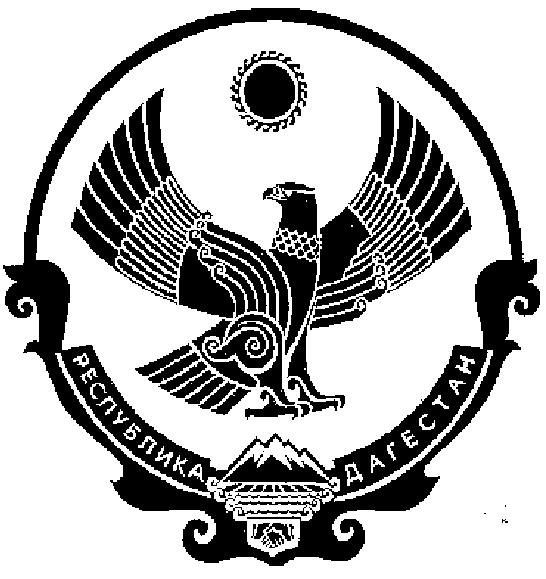 СОБРАНИЕ ДЕПУТАТОВ МУНИЦИПАЛЬНОГООБРАЗОВАНИЯ СЕЛЬСКОЕ ПОСЕЛЕНИЕ«СЕЛЬСОВЕТ НЕЧАЕВСКИЙ»ИНН 0516011285, ОГРН 1120546000321; ОКАТО 82226850000, ОКТМО 82626450 индекс 368109, Республика Дагестан, Кизилюртовский район, с. Нечаевка,ул.И.Шамиля, д.1, тел. +7 928 572-27-97РЕШЕНИЕот 29.12.2019 г.                                                                                            № 11-РОб утверждении перечня должностей муниципальной службы администрации МО СП «сельсовет Нечаевский» Кизилюртовского муниципального района, при замещении которых муниципальные служащие обязаны представлять сведения о своих доходах, расходах, об имуществе и обязательствах имущественного характера, а также сведения о доходах, расходах, об имуществе и обязательствах имущественного характера своих супруги (супруга) и несовершеннолетних детейВ соответствии со ст. 8 Федерального закона от 25.12.2008 N 273-ФЗ "О противодействии коррупции", п. 3 Указа Президента РФ от 18.05.2009 N 557 "Об утверждении перечня должностей федеральной государственной службы, при назначении на которые граждане и при замещении которых федеральные государственные служащие обязаны представлять сведения о своих доходах, об имуществе и обязательствах имущественного характера, а также сведения о доходах, об имуществе и обязательствах имущественного характера своих супруги (супруга) и несовершеннолетних детей", в целях приведения нормативно-правовых актов в соответствие с требованиями  антикоррупционного законодательства,  Собрание депутатов МО СП «сельсовет Нечаевский»                                          РЕШАЕТ:Утвердить прилагаемый перечень должностей муниципальной службы администрации Нечаевского сельского поселения, при замещении которых муниципальные служащие обязаны представлять сведения о своих доходах, расходах, об имуществе и обязательствах имущественного характера, а также сведения о доходах, расходах, об имуществе и обязательствах имущественного характера своих супруги (супруга) и несовершеннолетних детей», согласно приложению к настоящему Решению.Указанные в Перечне муниципальные служащие и руководитель КДЦ  обязаны представлять  сведения о своих доходах, об имуществе и обязательствах имущественного характера, а также сведения о доходах, об имуществе и обязательствах имущественного характера своих супруги (супруга) и несовершеннолетних детей по форме и в сроки, установленные действующим законодательством в сфере противодействия коррупции.Установить, что гражданин, замещавший должности муниципальной службы и директор  КДЦ, включенные в Перечень должностей, утвержденный  настоящим постановлением, в течение двух лет со дня увольнения с муниципальной службы:а) не вправе замещать на условиях трудового договора должности в организации и (или) выполнять в данной организации работу на условиях гражданско-правового договора в случаях, предусмотренных федеральными законами, если отдельные функции муниципального (административного) управления данной организацией входили в должностные (служебные) обязанности муниципального служащего, без согласия комиссии по соблюдению требований к служебному поведению муниципальных служащих  и урегулированию конфликта интересов;б) обязан при заключении трудовых договоров и (или) гражданско-правовых договоров сообщать работодателю сведения о последнем месте службы с соблюдением законодательства Российской Федерации о государственной тайне.4. Настоящее Решение разместить на официальном сайте администрации  в сети интернет.5. Контроль за исполнением настоящего Решения оставляю за собой.ГлаваМО СП «сельсовет Нечаевский»	      З.А.ЦахилаевПриложение к Решению Собрания депутатов МО СП «сельсовет Нечаевский»                                                                                                   от 29.12. 2019 года № 11-РПЕРЕЧЕНЬдолжностей муниципальной службы администрации МО СП «сельсовет Нечаевский» Кизилюртовского муниципального района, при замещении которых муниципальные служащие обязаны представлять сведения о своих доходах, об имуществе и обязательствах имущественного характера, а также сведения о доходах, расходах, об имуществе и обязательствах имущественного характера своих, супруги (супруга) и несовершеннолетних детей»Группа  муниципальной должностиНаименование должностей муниципальной службыглавнаязаместитель главы  администрации;заместитель главы администрациизам.главы-секретарь администрацииКДЦДиректор